Diagnóstico Internacionalización01-10-2018 VERSIÓN 1El Plan de Internacionalización inicia de manera oficial en noviembre del año 2017 con la realización de diversos talleres y la asesoría por convenio con La Escuela Tecnológica Instituto Técnico Central. El objetivo de los talleres era crear bases para la construcción de un Plan de Internacionalización y sensibilizar a docentes, administrativos y estudiantes sobre todo lo que encierra la internacionalización.  Sin embargo, el material encontrado no era suficiente para construir las líneas base de la Oficina de Internacionalización.  En ese orden, se planteó construir un diagnóstico utilizando 3 instrumentos:1. Talleres: Información extraída de los 3 talleres realizados entre el 26 y 28 de noviembre del 2017 por el EITTC.2.  Encuesta virtual: Enviada a docentes, estudiantes y administrativos (la encuesta no fue diseñada por la oficina de internacionalización CINOC, el formato utilizado fue tomado de la Oficina de Gestión de la Internacionalización del Ministerio de Educación)3. Examen de inglés: Aplicado a docentes, administrativos y estudiantes clasificados según el Marco Común Europeo.El análisis del diagnóstico de internacionalización se desarrollará a través de la Matriz de Vester, con el fin de identificar un problema central y otros problemas específicos; con esta información crear las estrategias del Plan de Internacionalización. Instrumento 1TalleresCuadros ResumenTaller 1 ¿Qué es la internacionalización? MATRIZ DOFA  Docente: 7      Administrativo: 3    Taller 2: Políticas, Objetivos, Metas y Acciones para el Plan de Internacionalización¿Cuáles deberían ser las políticas de internacionalización del CINOC?Docente: 6Administrativo: 2    Taller 3: Consulta para elaborar un Acuerdo de movilidad académicaDocente: 3Administrativo: 1 ¿Qué tipo de movilidad académica debe priorizar el CINOC? OrdenarEstudios de Posgrado (E.P)    Doble titulación (D.T)    asistencia a ferias (A.F)segunda lengua (S.L)      seminario internacional (S.I) ponencias (P) intercambio (I)pasantías de investigación (P.I) pasantías académicas (P.A)  campamento/curso de verano en casa (C.CV)¿Cuántos viajes podrían realizar?  Para acceder a la movilidad, el docente debe contar con un mínimo de antigüedad de: ¿Qué requisitos deben cumplir un docente perteneciente a semilleros y grupos de investigación para participar en eventos nacionales e internacionales? *Ponencia   *Conferencia * Presentación artículo científico * Tener proyecto aprobado en CIRSE   *Tener CVLAC * Información de resultados de investigación * Artículo de investigación * Presentar el informe para la oficina de Relaciones Internacionales * Grupo reconocido Colciencias * Socialización Comunidad Académica * Liderar Proyecto de Investigación * Calidad académicaEstudiantes ¿Qué requisitos deben cumplir un estudiante del CINOC para participar en movilidad académica nacionales e internacionales?¿Qué requisitos deben cumplir un Administrativo del CINOC para participar en movilidad académica nacionales e internacionales?Informes Instrumento 2Encuestas VirtualesMuestra: 62 encuestados Estudiantes: 37 Docentes y Administrativos: 25 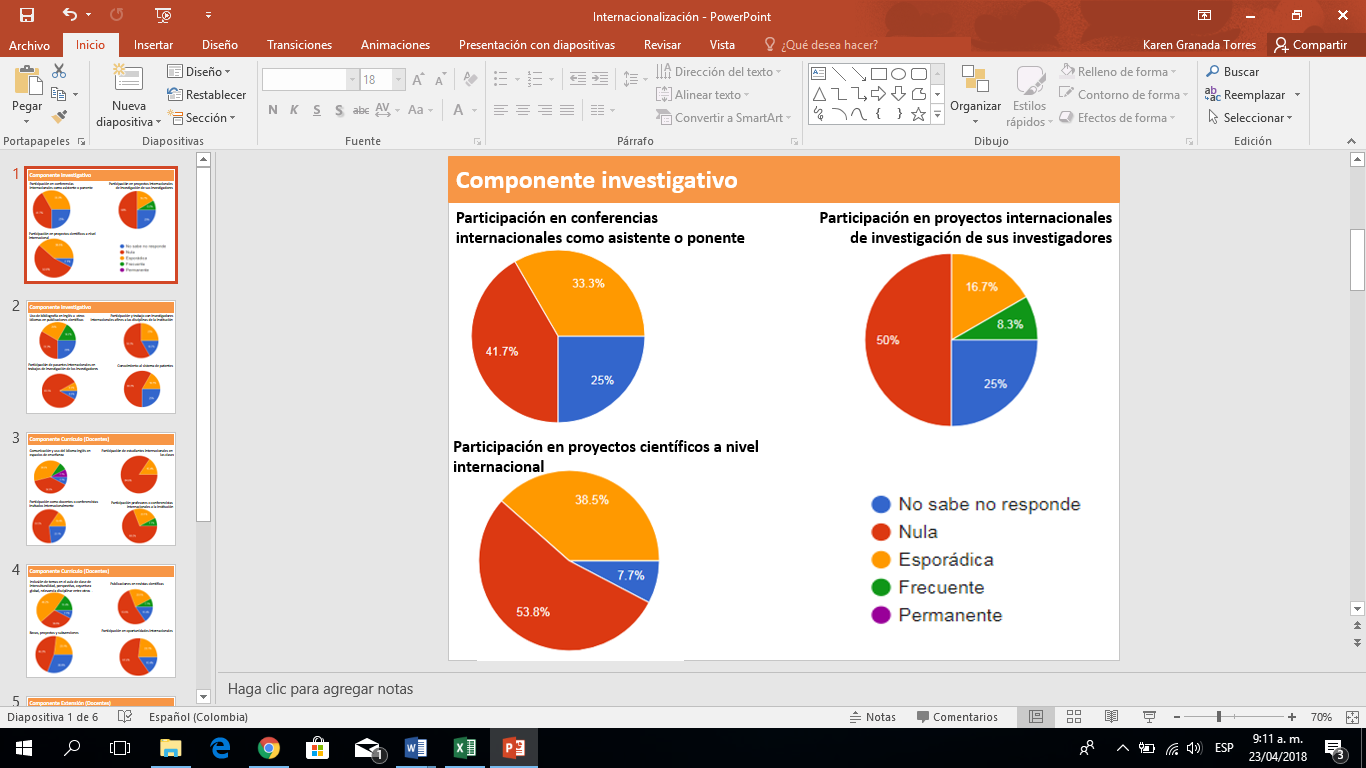 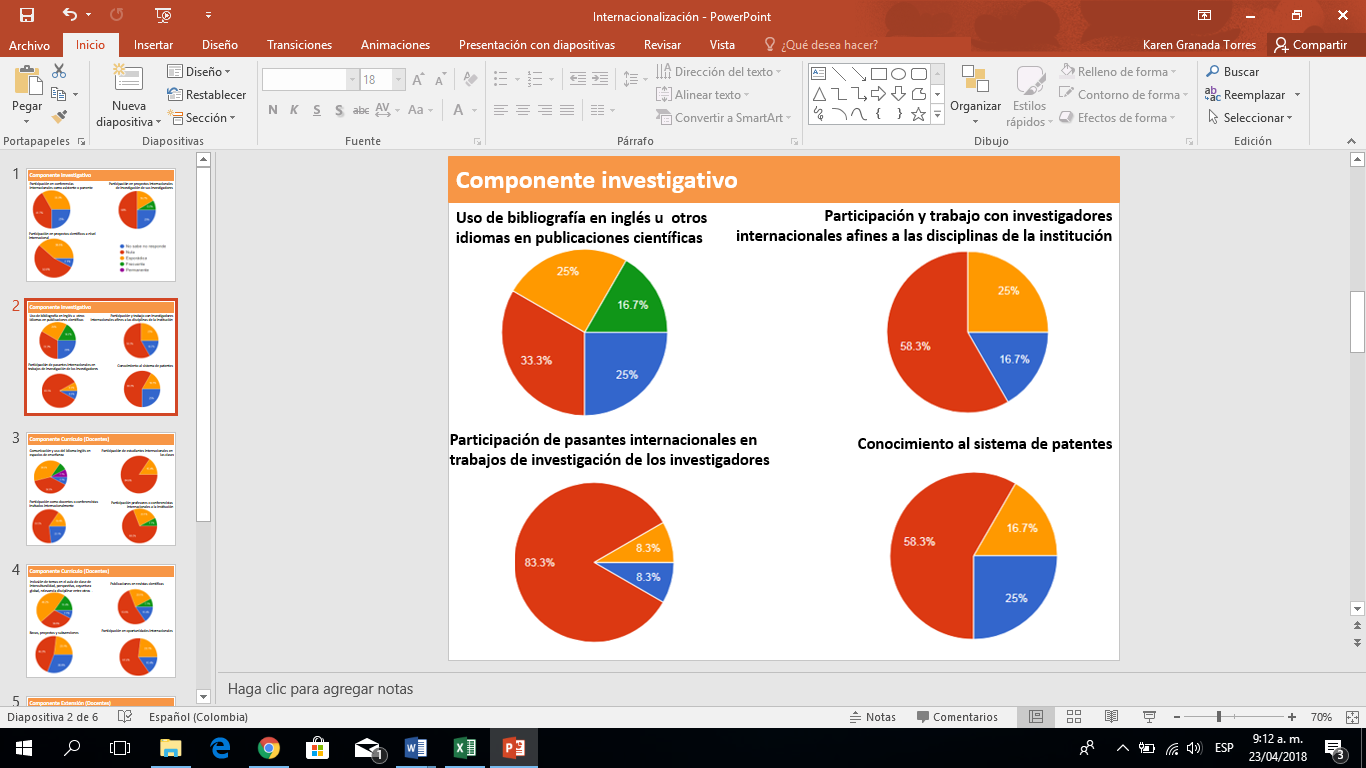 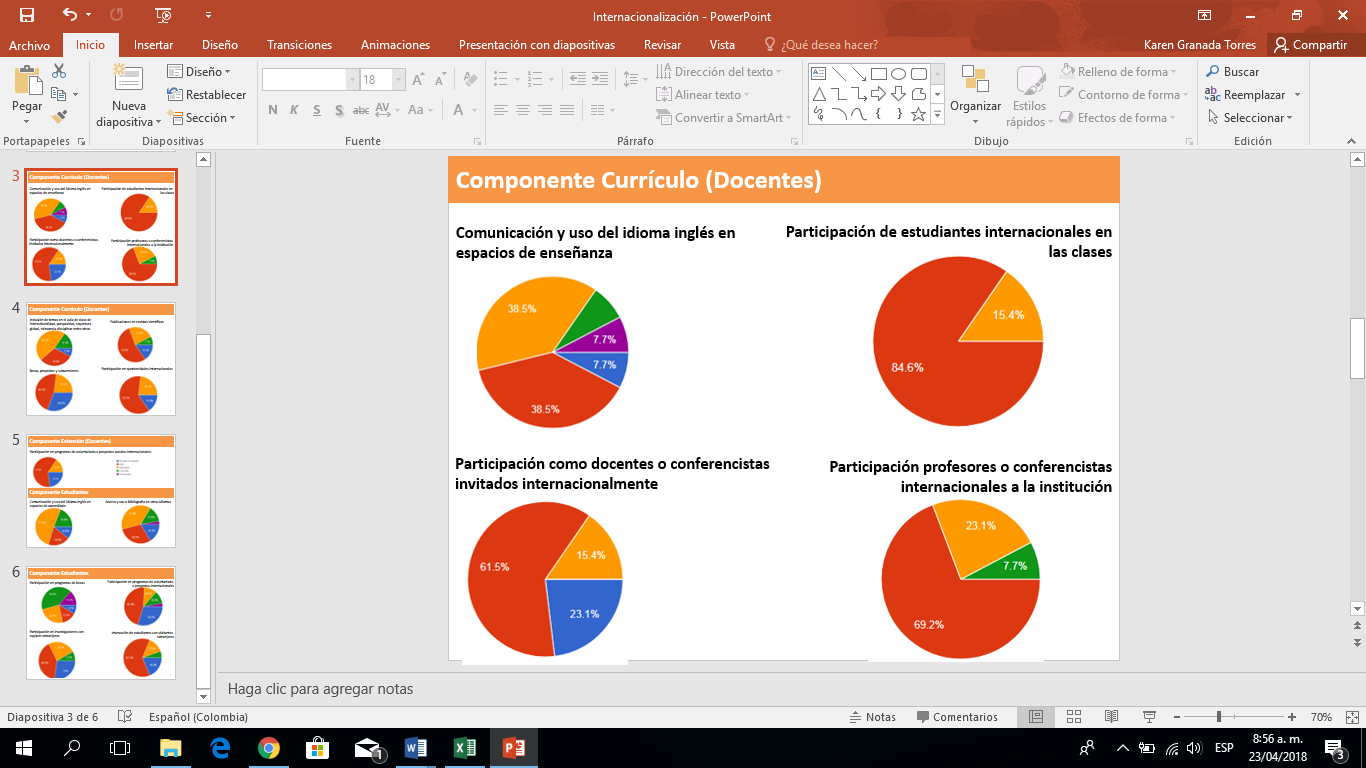 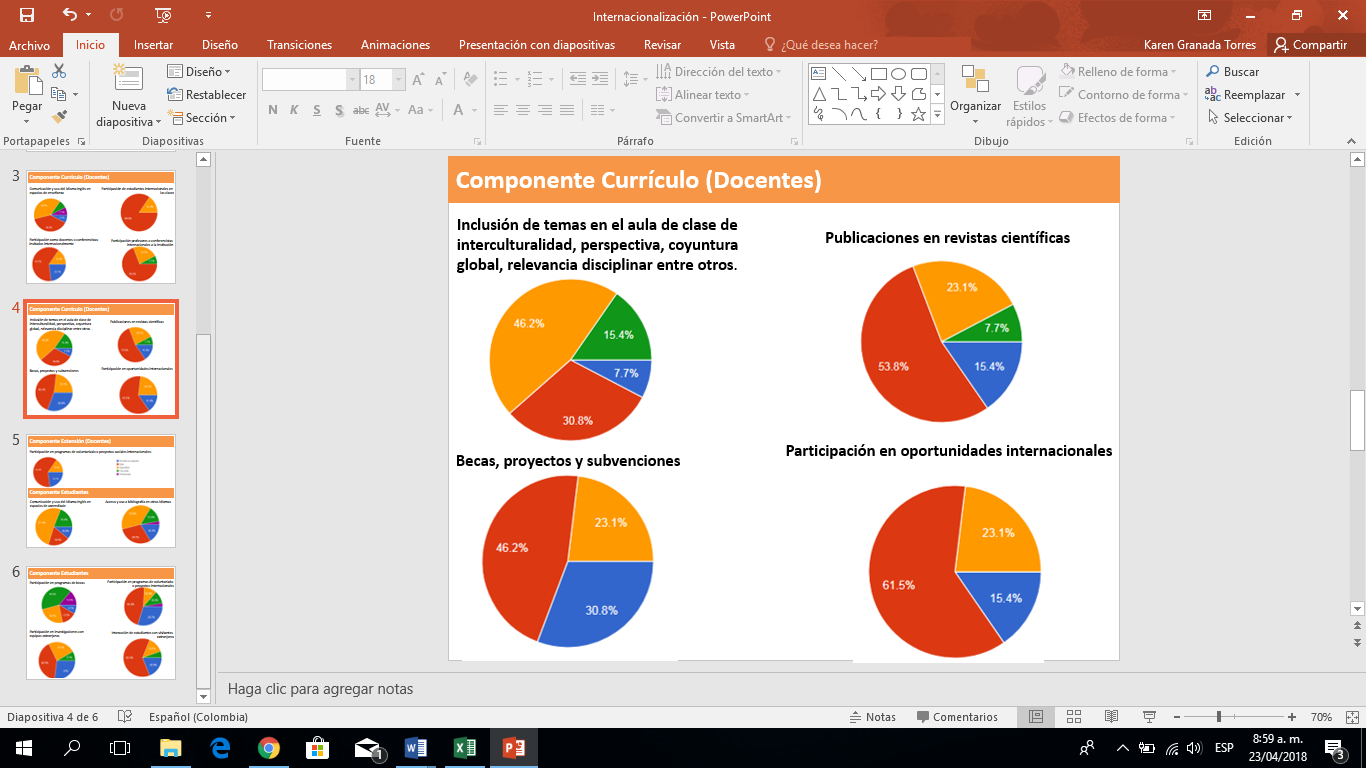 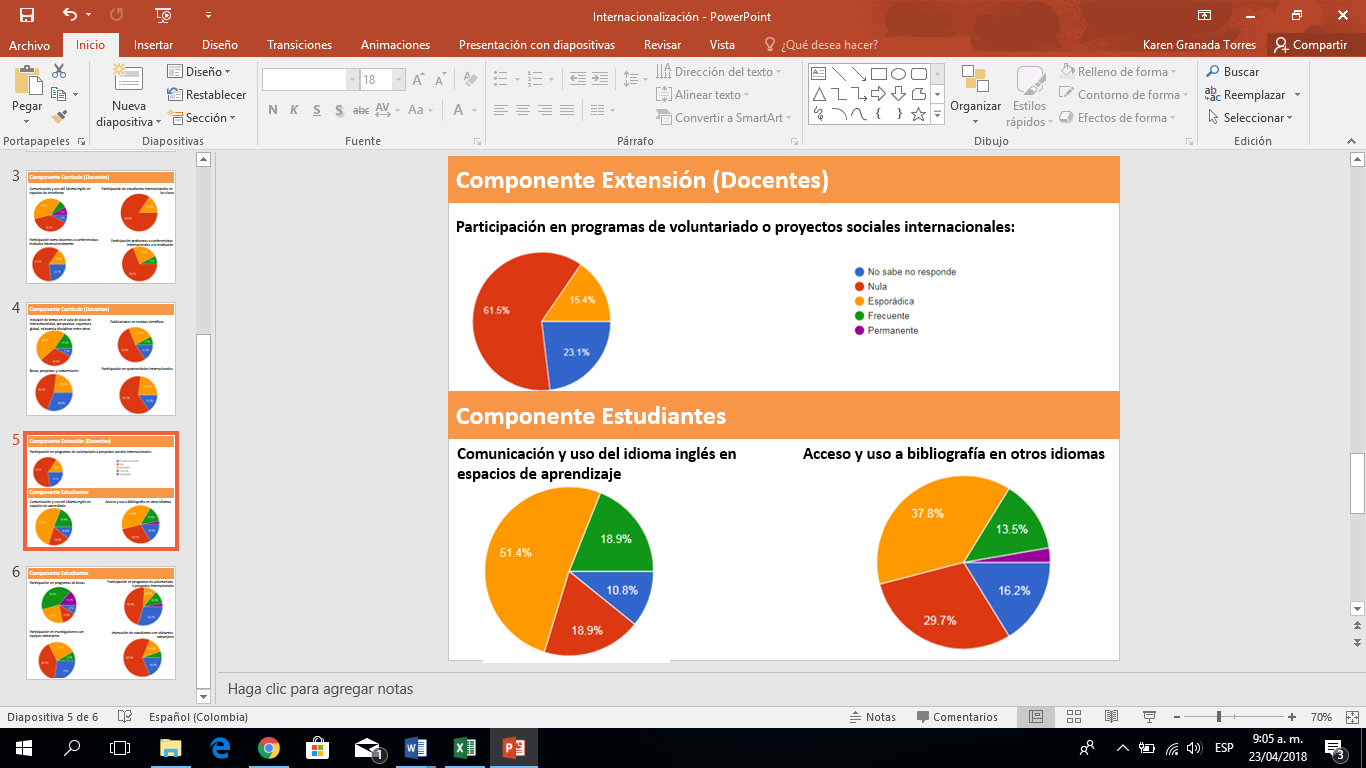 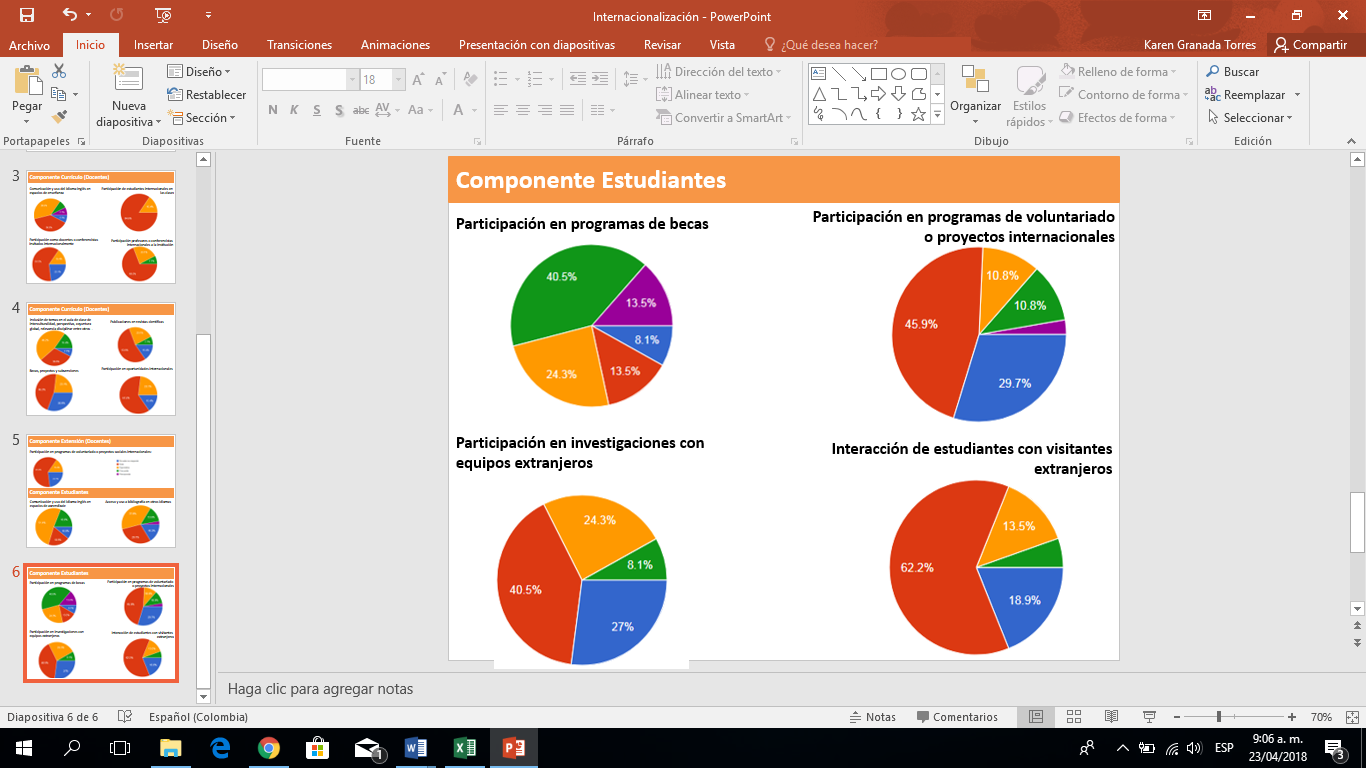 Instrumento 3Examen Diagnóstico de inglésMuestra: 34 Análisis de las 4 competencias comunicativas y calificado bajo el Marco Común Europeo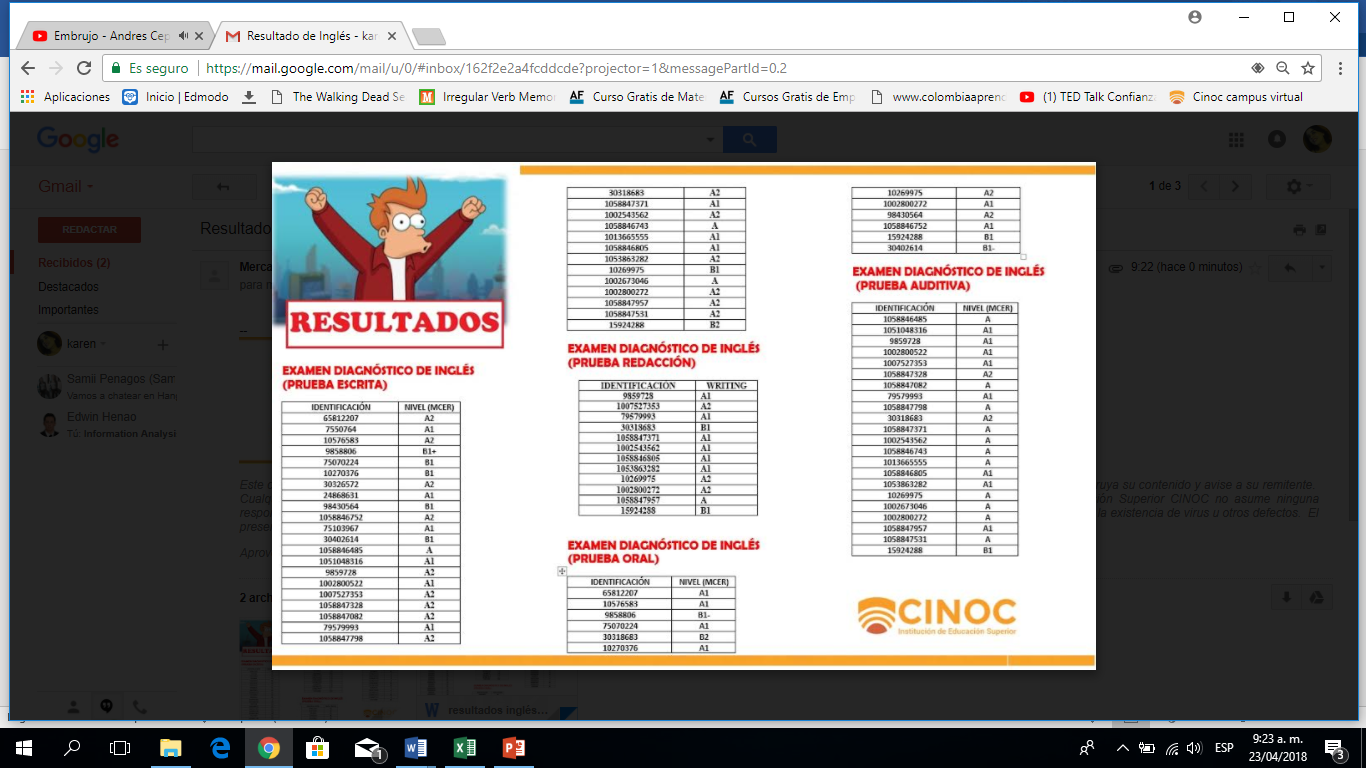 Matriz Vester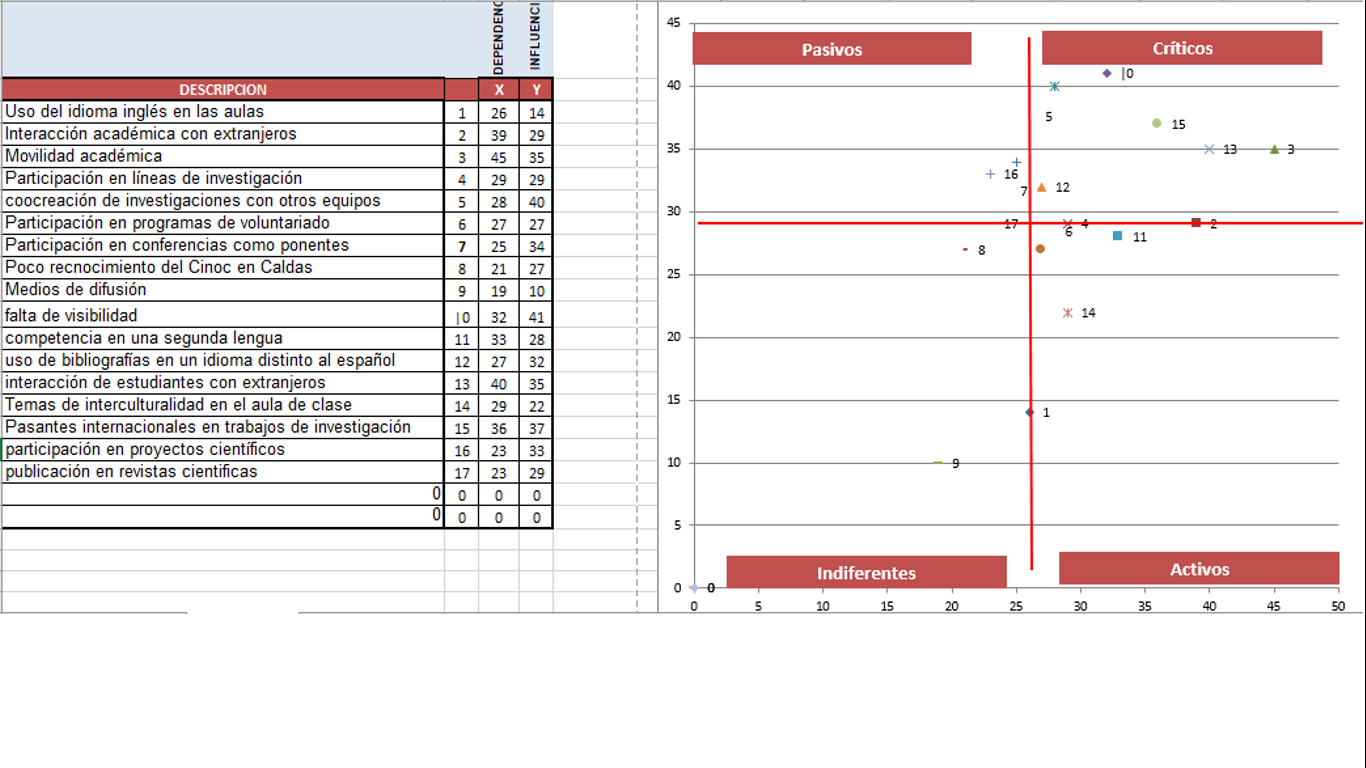 Variables Pasivos:Participación en proyectos científicos Participación en conferencia como ponentes Variables Críticos:Falta de visibilidadCocreación investigativa con otros equipos Pasantes internacionales en trabajos de investigación Interacción con estudiantes extranjerosMovilidad AcadémicaUso de Bibliografías diferentes al idioma español  Variables Activas:Programas de Voluntariado Competencia en una segunda lengua Temas de interculturalidad en el aula de claseVariable IndiferenteMedios de Difusión Poco reconocimiento del Cinoc en CaldasVariables transversales:Crítico – Pasivo:Participación en líneas de investigación Interacción Académica con extranjeros Publicación en Revistas científicas Activo – Indiferente: Uso del Idioma Inglés en las AulasAnálisis En el cartesiano se puede evidenciar que en el cuadrante Crítico se identifica el problema central que corresponde a la FALTA DE VISIBILIDAD EN LA INSTITUCIÓN, y se constituye como la variable más influyente y dependiente de todas las variables analizadas. A partir de la identificación del problema central, se reconocen las variables de causa y efecto que están estrechamente relacionadas con el problema central y seguidamente se analizaran esos problemas específicos que tienen una alta influencia sobre el sistema.El diagnóstico ha identificado entonces el estado actual de la institución frente a la internacionalización, con la falta de visibilidad como el gran problema y a su vez ha identificado la investigación, la movilidad académica, los temas de interculturalidad y la opción de realizar voluntariados como estrategias para la solución del problema crítico central. Por otro lado, las variables identificadas como indiferentes si bien son exógenas al área de internacionalización como lo son: Poco reconocimiento del CINOC en Caldas y medios de difusión que competen más al área de mercadeo si son elementos importantes para alcanzar la visibilidad de la institución. Aunque dentro del análisis no son definitorias para la estrategia. FORTALEZASSon las capacidades especiales con que cuenta el CINOC con sus dependencias, y que le permite tener una posición privilegiada frente a la competencia. Recursos que controlan, capacidades y habilidades que se poseen, actividades que se desarrollan positivamente, etc.OPORTUNIDADESSon aquellos factores que resultan positivos, favorables, explotables, que se deben descubrir en el entorno en el que actúa el CINOC con sus dependencias y que permiten obtener ventajas competitivas.Investigaciones analizadas.Capacidad de los docentes para acoplarse a los nuevos procesos misionales.Única institución técnica y tecnológica en la región.Firma de convenios interinstitucionales.Posibilidad de movilidad docente en el campo investigativo.Visibilidad internacional.Centros y laboratorios.Procesos de investigación en ejecución.Red documental de información.Buenas relaciones con el sector productivo.Convenios de cooperación con otras universidades.Tenemos excelentes docentes profesionales y capacitados.Se están iniciando procesos de internacionalización.Se están capacitando a todos los docentes de planta al nivel de maestría, para brindar mejor calidad.Somos una institución con una trayectoria de más de 20 años en la región. Estamos realizando convenios con otras instituciones pares para fortalecer nuestros procesos.Estamos formando a los docentes con grado de tecnólogos para que puedan alcanzar su nivel profesional.Participar en políticas del postconflicto.Convenios con el sector productivo.Somos la única institución de este carácter T y T en la región.Oferta académica.Capacidad instalada.Recurso humano.El estar ubicado además de su sede central, en otros municipios y abarcar el área rural.Apoyos para estudiantes.Posicionamiento institucional a nivel regional.Mejoramiento de los procesos contractuales para el desarrollo y la ejecución de los proyectos de investigación y proyección social.Procesos de acreditación demasiado lentos.Disminución de la calidad de los programas. Programas del SENA.Posición geográfica donde se ubica y opera la institución que puede ser atractiva para otras instituciones a nivel nacional e internacional.Años de experiencia en procesos de formación técnica profesional y tecnológica.Recurso humano de la institución.Participar en las políticas del postconflicto en lo referente a temas de educación.Hacer alianzas y convenios con instituciones hermanas y del sector productivo in procesos de internacionalización.Talento humano calificado y comprometido.Funciones con capacidad de adaptación y flexibilización para el cumplimiento de normas políticas y proyectos.Buena administración de los recursos públicos.Capacidad de endeudamiento.Certificación en normas en la ISO 9001 NTCGP 1000:2009.Activos fijos propios.Postconflicto (políticas).Programa apoyo formación docente (MEN).Acceso a recursos CREE para inversión.Recursos disponibles de la administración municipal par matricula.Procesos educativos mediante tecnología (TIC).El talento humano y el nivel de profesionalización y compromiso de los docentes y administrativos.El contexto en el que se mueve la institución dado el hecho de ser la única IES del departamento.La trayectoria institucional en 32 años de historia.La renovación de la IES en infraestructura, tecnología, laboratorios y nuevos procesos gracias a los recursos CREE.El reconocimiento de nuestros egresados en el ámbito regional y nacional.Pertinencia de los programas ofrecidos en busca del desarrollo regional.La firma de nuevos convenios y alianzas con otras universidades, entes públicos y el sector productivo.Las políticas gubernamentales en educación y postconflicto.DEBILIDADESSon aquellos factores que provocan una posición desfavorable frente a la competencia, recursos de los que se carece, habilidades que no se poseen, actividades que no se desarrollan positivamente, etc.AMENAZASSon aquellas situaciones que provienen del entorno y que pueden llegar a atentar incluso contra la permanencia de la organización. Falta de recursos para este tema.Falta de reconocimiento de la institución a nivel regional y nacional.Posicionamiento institucional.Ubicación geográfica.Vías de acceso. Condiciones socioeconómicas de la población objeto.La institución aún no está internacionalizada.La situación financiera de la institución no es apta para crear nuevas redes con altos estándares de calidad.La institución tiene problemas para conseguir estudiantes en el semestre B de cada año.Los programas no cuentan con certificado de alta calidad.Instituciones más grandes y con más trayectoria interesada en llegar a la región. La competitividad entre otras instituciones que tienen más amplias características similares superiores.La suma de dinero para reforzar todos los sistemas institucionales en baja. Bajo presupuesto o disponibilidad presupuestal para desarrollar este tipo de proyectos.No tener programas académicos con acreditación de alta calidad.Poca visibilidad a nivel nacional.Falta de autonomía para la toma de decisiones.Los cambios de gobierno y políticas de educación. Baja remuneración para catedráticos.Alto número de docentes de labores administrativas.Dificultades para el trabajo en equipo entre administración y docentes.Falta de personal en procesos de mercadeo y comunicación.Procesos de investigación y proyección social.Escasa participación en redes de conocimiento.Dificultad para conseguir catedráticos con perfiles requeridos. Escaso apoyo gubernamental.Formación técnica y tecnológica no tienen las mismas garantías.Baja articulación con egresados. Poco presupuestó.Falta de credibilidad en lo que hacemos.Falta compromiso.Confusión del entorno en cuanto a la formación para el trabajo y desarrollo humano – FTDH – y la formación Técnica Profesional y Tecnológica. Política 1.Las personas que se encuentran en los convenios de internacionalización, podrán hacer uso de los servicios de bienestar institucional ofertados.  2.Procesos académicos de internacionalización3.Generar procesos de movilidad docente y estudiante para generar visibilidad internacional.4.El IES CINOC se compromete a apoyar los procesos de gestión de la internacionalización como eje dinamizador y apoyo fundamental para los procesos de internacionalización de la entidad.5.El IES CINOC se compromete a apoyar los procesos de internacionalización de la educación superior para apoyar los procesos de visibilización interna y externa de la IES CINOC.6. Internacionalización de la investigaciónObjetivos1.Apoyar los procesos de internacionalización mediante la prestación de los diferentes servicios de bienestar institucional a la comunidad Académico Nacional e Internacional.2.Promover los procesos de internacionalización de la IES.3.Gestionar apoyos para los procesos de internacionalización.4.Definir como localizar educación superior bajo enfoques de interculturalidad y multiculturalidad para procesos de internacionalización en casa.M y A  Meta: *Que seamos reconocidos como una institución que promueve la movilidad*Contar con una dependencia dedicada a los procesos de internacionalización la entidad y con presupuesto.*Gestión de convenios con entidades públicas y privadas acreditadas a apoyar los procesos de internacionalización.*Identificar los factores de interculturalidad y multiculturalidad en la movilidad del eje cafetero.*Definición de estrategias de intervención desde el aporte institucional de las comunidades rurales.Acción: Elaborar guías de acompañamiento para los procesos de internacionalización. *Realizar visitas, ponencias, pasantías de docentes y estudiantes en IES pares.  *Nombrar un profesional para la ORI.*Definir un presupuesto de trabajo para la ORI.*Definir un plan de acción para la ORI aprobado por en el PD *Firma de convenios específicos con entidades definidas para el apoyo de los procesos de las IES.*Caracterización de los factores culturales de la ruralidad del eje cafetero.*Análisis de la caracterización y las potencialidades de IES CINOCEvaluación Indicador: N° de guías de acompañamiento elaborados, % de presupuesto de dependencia dedicado a la ORI, Presupuesto asignado para la producción de la guía, N° de convenios firmados, % de ejecución de los planes de acción de los programas Lista de convenios, 10% de docentes y 1% de estudiantes por año. % de alianzas interinstitucionales privadasVerificador: Ejecución presupuestal, Ejecución de plan de internacionalización, 2 docentes y 4 estudiantes, de alianzas en ejecución, # de docentes y estudiantes participando en la alianza.E.PD.TA.FS.LS.IPIP.IP.AC.CV49876531210213679135842101Estudiantes Estudiantes Docentes Docentes Administrativos Administrativos Egresados Egresados Nacional Internac. NacionalInternac.NacionalInternac.NacionalInternac.4100002122000011220000000011001 AÑO2 AÑOS2 AÑOS3 AÑOS4.04.04.04.0PROBLEMA CENTRALPROBLEMA CENTRALFalta de Visibilidad en la Institución Falta de Visibilidad en la Institución PROBLEMAS ESPECÍFICOSPROBLEMAS ESPECÍFICOSLos problemas específicos identificados tienen una alta influencia sobre la falta de visibilidad en la institución, y estas variables identificas también son áreas problemáticas que si no se generan estrategias podrían poner fuera de control el área de internacionalización. Los problemas específicos son:Movilidad académica, interacción con estudiantes extranjeros, co-creación de proyectos de investigación.Los problemas específicos identificados tienen una alta influencia sobre la falta de visibilidad en la institución, y estas variables identificas también son áreas problemáticas que si no se generan estrategias podrían poner fuera de control el área de internacionalización. Los problemas específicos son:Movilidad académica, interacción con estudiantes extranjeros, co-creación de proyectos de investigación.CAUSAEFECTOUso del idioma inglés, Participación en programas voluntariado, participación en líneas de investigación, interacción Académica con extranjeros, temas de interculturalidad.Participación en proyectos científicos, participación en conferencias como ponentes, publicación en revistas científicas. Nivel de influencia con el problema centralNivel de influencia con el problema centralLas variables identificadas como causales del problema central, tienen una gran influencia sobre todas las variables del cartesiano y son las más estratégicas para lograr de una manera efectiva la visibilidad de la institución.  Por su parte las variables de efectos, aunque no tienen una influencia directa sobre el problema central, no realizarlas afectaría el logro de los objetivos, teniendo en cuenta la estrecha relación de las variables de los efectos con la participación de semilleros de investigación (causa).